RENCANA PROGRAM KEGIATAN PEMBELAJARAN SEMESTER (RPKPS) ILMU REPRODUKSI TERNAK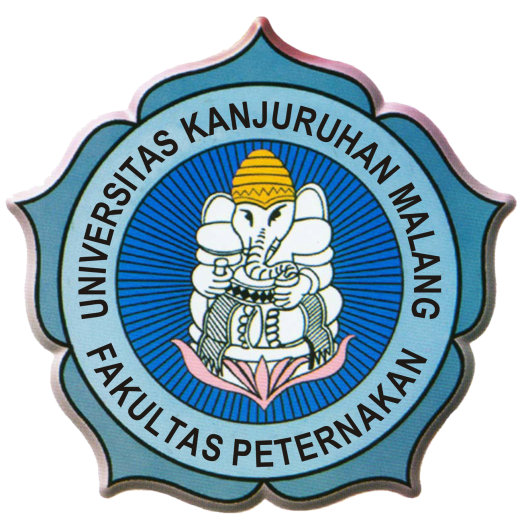 OLEH:Ir. AJU TJATUR NUGROHO KRISNANINGSIH, MPFAKULTAS  PETERNAKAN UNIVERSITAS  KANJURUHAN MALANG2014RENCANA PROGRAM  KEGIATAN   PEMBELAJARAN  SEMESTER (RPKPS) A.   DESKRIPSI  MATA  KULIAH    Mata kuliah Ilmu Reproduksi Ternak merupakan mata kuliah keahlian yang mempunyai bobot Satuan Kredit Semester () 3,  dan merupakan mata kuliah wajib yang harus ditempuh mahasiswa. Mata kuliah ini dapat ditempuh setelah mahasiswa telah mengikuti mata kuliah Pengantar Ilmu Peternakan. Matakuliah ini diajarkan dengan sistem pembelajaran di kelas secara teoritis (2 ), dan praktikum yang terkait dengan materi dengan  bobot 1 .    Mata kuliah ini membahas tentang aspek fisiologi reproduksi ternak serta mekanisme proses-proses atau peristiwa yang berkaitan dengan aktivitas reproduksi ternak baik jantan maupun betina dan hubungan kedua jenis kelamin ini dalam menurunkan individu baru /anaknya.B.   PERENCANAAN PEMBELAJARAN1.  Nama  Matakuliah 		:  ILMU REPRODUKSI TERNAK 2.  Kode / SKS		:  MKB 611/ (2/1)3.  Semester   			:  III (TIGA)4.  Tujuan Pembelajaran	:        Setelah menyelesaikan mata kuliah Ilmu Reproduksi Ternak, mahasiswa dapat memahami, mengetahui, dan mampu menjelaskan fungsi organa genitalia jantan dan betina, proses gametogenesis, pubertas, siklus berahi, kebuntingan [proses fertilisasi, cleavage, implantasi], sampai terjadinya kelahiran [ partus ] serta sistem hormonal yang mempengaruhi aktivitas reproduksi ternak tersebut, sehingga setelah mendapatkan mata kuliah ini mahasiswa diharapkan mempunyai ketrampilan untuk meningkatkan produktivitas ternak terkait sistem reproduksinya.5.   Manfaat (Outcome) Pembelajaran :       Setelah mendapatkan mata kuliah ini  diharapkan:Mahasiswa dapat menggambar dan menjelaskan bentuk umum secara skematis bagian-bagian organa genetalia jantan dan betinaMahasiswa dapat menjelaskan fungsi organa genitalia jantan dan betina Mahasiswa dapat menjelaskan proses gametogenesisMahasiswa dapat  menjelaskan terjadinya pubertas ternak  jantan dan betinaMahasiswa  dapat menjelaskan tentang siklus berahi/estrus serta hormon hormon yang berpengaruhMahasiswa  dapat menjelaskan proses kebuntingan [gestation]Mahasiswa dapat menjelaskan proses kelahiran  [partus]6.   Jumlah jam dan Pembagiannya :      a.Tatap muka (kuliah)	: 16 x pertemuan  @  2 jam tatap muka ( 100 menit)      b.Tugas terstrukur	            :  2 tugas terstruktur        c.Praktikum / latihan	:  2 kali @  6 jam      d.Belajar mandiri	            :  13 x 2 jam7.   Jadwal kegiatan mingguan8.    Penilaian  : Kriteria dan cara evaluasi hasil pembelajaran  Nilai akhir yang akan diperoleh mahasiswa setelah menempuh mata kuliah ini merupakan nilai gabungan dari beberapa kegiatan yang dilakukan  dengan proporsi sebagai berikut :9.   Bahan, Sumber informasi, dan referensi :Bahr,J. 2004. Female Reproduction: Endocrine System. Encyclopedia of Animal Science.http://www.informaworld.com/smpp/content~content=a713485528~db=all~order=date
Bazer, F.W., R.D. Geisert and M.T. Zavy. 1993. Fertilization, Cleavage, andImplantation. In: Reproduction in Farm Animals. 6th Ed.Lea & Febiger. .Bousquet, D. et al. 2004. Decreasing Fertility In Dairy Cows: Mith Or Reality.    Departement of Clinical Science. Quebeg-Canada.Blakely, J. dan Bade, D.H. 1991. Ilmu Peternakan. Edisi IV. Penerjemah B. Srigandonodan Soedarsono. Gadjah Mada University Press. Yogyakarta.Drajat, S.A. 2002. Ilmu Reproduksi Ternak. Mataram University Press. Mataram.Hafez ESE. 2000. Reproduction in Farm Animals. 7th Edition. Lea Febiger. .Hunter, R.H.F. 1995. Fisiologi dan Teknologi Reproduksi Hewan Betina Domestik.Universitas Udayana Bali.Ihsan, M. 2003. Endokrinologi Reproduksi. Fakultas Peternakan. Universitas BrawijayaNalbandov. 1990. Fisiologi Reproduksi pada Mamalia dan Unggas. Penerbit UniversitasIndonesia.Nuryadi. 2000. Dasar-Dasar Reproduksi Ternak. Fakultas Peternakan. Universitas           Brawijaya. Malang.Partodihardjo, S drh. 1992. Ilmu Reproduksi Hewan. Mutiara Sumber Widya.Jakarta.Toelihere. M.R. 1985. Fisiologi Reproduksi Pada Ternak. Angkasa Bandung.Tomaszewska, M.W., Sutama.I.K., Putu,I.G., dan Chaniago, T.D., 1993. ReproduksiTingkah Laku dan Produksi Ternak di Indonesia. PT. Gramedia Pustaka Utama.              Jakarta.Wildan. 1990. Reproduksi dan Embryologi. Penerbit Tarsito Bandung.Winantea,A. 1987. Reproduksi dan Dasar-Dasar Endokrinologi pada Hewan Ternak.Unibraw-NUFFIC. Malang.Yonezawa, T., Moji,K.,Li, Y.J.,Sako,R.,Yamanouchi,K. 2005. Modulation of GrowthHormone Pulsatility by Sex Steroids in Female Goats. Endocrinology 146 [6]:  2736-2743   http://endojournals.org/cgi/reprint/146/6/2736.pdf  C.   PERENCANAAN MONITORING DAN UMPAN BALIKUntuk mengantisipasi hambatan yang mungkin muncul selama perkuliahan, perlu adanya dokumen monitoring dan umpan balik. Hal ini bertujuan untuk perbaikan proses pembelajaran yang sedang berlangsung dan merupakan strategi penyelesaian masalah agar terkontrol dengan baik, atmosfir akademik dapat terjaga dengan baik dan mendukung kelancaran proses pembelajaran.Dokumen monitoring tersebut diatas berupa dokumen kegiatan mingguan dengan format sebagai berikut :Untuk mendapatkan umpan balik dari mahasiswa, dilakukan  jajak pendapat dengan cara mengedarkan  kuesioner  pada akhir semester (akhir kuliah minggu ke 15),  dalam kuesioner tidak dicantumkan identitas mahasiswa, sehingga  mahasiswa dapat lebih bebas mengisi jawaban yang tersedia. Lembar kuesioner dimaksud seperti contoh berikut ini :Macam evaluasiBobot nilai  (%)Kuis dan  Tugas mandiri20Ujian Tengah Semester20Praktikum10Ujian akhir semester50Total nilai100Mgg. keTanggalBahasanJenis kegiatanKeterangan123456 78910111213DALAM  RANGKA    MEMPERBAIKI   PROSES  PEMBELAJARAN,  PARA MAHASISWA DIMINTA UNTUK MEMBERIKAN  PENILAIANNYA  MELALUI  PENGISIAN KUESIONER INI.  ISIAN TIDAK AKAN MEMPENGARUHI NILAI SAUDARA. TERIMAKASIH.DALAM  RANGKA    MEMPERBAIKI   PROSES  PEMBELAJARAN,  PARA MAHASISWA DIMINTA UNTUK MEMBERIKAN  PENILAIANNYA  MELALUI  PENGISIAN KUESIONER INI.  ISIAN TIDAK AKAN MEMPENGARUHI NILAI SAUDARA. TERIMAKASIH.NAMA  DOSEN YANG  DINILAI      :  Ir. AJU TJATUR NUGROHO KRISNANINGSIH, MP        NAMA  DOSEN YANG  DINILAI      :  Ir. AJU TJATUR NUGROHO KRISNANINGSIH, MP        MATA KULIAH                                    :  ILMU REPRODUKSI TERNAKMATA KULIAH                                    :  ILMU REPRODUKSI TERNAKSilanglah  jawaban yang sesuai dengan penilaian andaSilanglah  jawaban yang sesuai dengan penilaian anda